Erasmus+ Strategic partnership for school only7th Transnational meetingMonday 10th of June 	Arrival at Oasen.	Tuesday, 11th of June	Kl. 7:45		Breakfast at Asmildkloster Agricultural School	KL. 8:45		1. Workshop: tour of Asmildkloster Agricultural school, evaluation of surveys, webpage etc. 	Kl. 12:20 		Lunch	KL. 13:20		2. Workshop: evaluation continued 	Kl. 15:00 		CoffeeKl. 16:00 		Visit by volanters from “De frivilliges hus” Kl. 20:00		Dinner Wednesday, 12th of JuneKl. 7:45		Breakfast at 	Asmildkloster Agricultural schoolKL. 8:45		3. Workshop: Final report	Kl. 12:20		Lunch at VGHF – partner school	Kl. 13:00		Tour on VGHF	Kl. 15:00		Coffee at Asmildkloster Agricultural schoolKl. 15:30 		4. Workshop: Final report continued Kl. 18:00		Dinner at Asmildkloster Agricultural School	Kl. 20:00		Evening's pleasure privatelyThursday, 13th of JuneKl. 7:45		Breakfast at Asmildkloster Agricultural School	Kl. 9:00 		Departure to Dollerup bakker and limestone minesKl. 12:30 		LunchKl. 13:30		Tour of Viborg old city and doom 	Kl. 20:00 		Dinner Friday, 14th of JuneKl. 7:45 		Breakfast at Asmildkloster Agricultural schoolDeparture 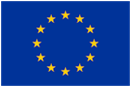 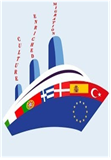 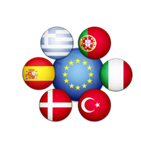 